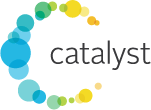 2020 Application: Team NarrativeOrganization Name:Catalyst Applicant Name:As a team, please answer the following questions with no more than 500 words total (including the question prompts). Do not change the font or size of text.Why is your team interested in building human-centered design skills in your organization? How do you think it will be valuable in addressing the project topic you’ve chosen? Tell us about the specific project topic your team wants to work on in the Catalyst program. You could share background research on the issue; a personal story from a person affected; photos, video or a sketch that illustrates the current state experience—we encourage creativity. Who are the stakeholders impacted by the challenge (e.g. clients, staff, community members, external partners)? These are the people you’ll engage as “extended team members” on the project.Please submit individual Team Member Narratives, Professional Resumes, one Team Narrative and one Sponsor Letter of Support online by Friday, November 22, 2019, at 5 pm Pacific Time.